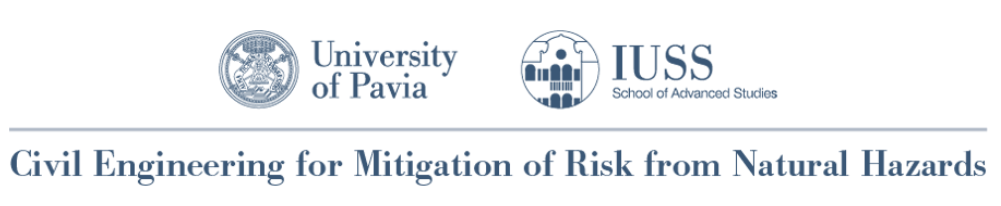 Course: Dynamics of StructuresLecturer: Dr. Halûk SucuoğluTeaching Assistant: Mr. Numan Eren Date: 21/09/2020 – 20/10/2020 Classroom: Online Brief Contents Description and Course Syllabus It is commonly accepted that every structural engineering major should have a minimum introduction to dynamics of structures to serve as a prelude to more advanced courses in earthquake engineering, blast-resistant design, random vibrations and wind engineering. This course is designed to serve this purpose. It is a basic graduate level course which studies the vibration characteristics and dynamic response of structural systems to dynamic excitations generated by earthquakes, wind, impact and blast. By the end of the course, the student is expected to have a basic understanding of:Discrete single-degree, multi-degree and continuous vibratory systems,Free and forced vibration response of discrete and continuous systems,Applications in structural design.The only requirement for this course is a customary exposure to an introductory course on dynamics, such as the basic undergraduate course: Dynamics of Rigid Bodies. The knowledge of basic mathematics, particularly the solution differential equations and numerical methods are also used extensively in this course.Suggested reading material In addition to specific papers and handouts indicated/delivered during classes, the following general textbooks are recommended. • Chopra A., “Dynamics of Structures”, Prentice Hall, Third Edition, 2007 • Clough R.W., Penzien J., "Dynamics of structures", Computers & Structures Inc, 2003 Software • Matlab: The Mathworks, 2012. MATLAB 2012b Release, Statistics Toolbox, available at http://www.mathworks.com/products/matlab/.• Seismosoft: “SeismoStruct - A computer program for static and dynamic nonlinear analysis of framed structures”. 2018. (http://www.seismosoft.com/seismostruct) • SAP2000, Computers and Structures, Inc., 2020.• Mazzoni et al.: “OpenSEES - The open system for earthquake engineering simulation”, PEER, UC Berkeley, 2006. (http://opensees.berkeley.edu) Grading Homework assignments: 35% Midterm: 30% Final exam: 35%Course scheduleWeekDateLecture hoursFrom 9:00 To 12:00Tutorial hoursFrom 14:00 To 16:00SubjectDynamics of StructuresToth121.09.20  Mo10-13Equation of motion for SDOF systems, its solution3123.09.20  We9-12Free vibration response, viscous damping3125.09.20  Fr9-12Response to harmonic excitation3123.09.20  We14-16Problem session2125.09.20  Fr14-16Problem session2228.09.20  Mo9-12Response to general excitation3230.09.20  We9-12Numerical evaluation of dynamic response3202.10.20  Fr9-12Generalized SDOF systems3230.09.20  We14-16Tutorial on numerical integration2202.10.20  Fr14-16Problem session- Solution of homework problems2305.10.20  Mo9-12Midterm Exam3307.10. 20  We9-12Equations of motion and free vibration analysis for MDOF systems3309.10. 20  Fr9-12Modal expansion, damping in structures, damping matrix3307.10. 20  We14-16Tutorial on the modelling of MDOF systems2309.10. 20  Fr14-16Solution of homework problems2412.10. 20  Mo9-12Modal response analysis of undamped systems3414.10. 20  We9-12Modal response analysis of damped systems3416.10. 20  Fr9-12Torsional response of 3D systems3414.10. 20  We14-16Tutorial on forced vibration analysis2416.10. 20  Fr14-16Tutorial on homework problems2420.10. 20  Tu10-13Final Exam  3